T.C.DENİZLİ VALİLİĞİİl MüftülüğüSAYI	   : 24724519/902-182614201027					  19.08.2016			14/07/2016KONU   :  Açıktan Vekalet  Sınavı.Ekli listede isimleri açıklanan camilere sınavla açıktan vekaleten İmam Hatip ve Müezzin Kayyım alınacaktır.İlanla ilgili şartlar aşağıya çıkarılmıştır	Bilgi ve gereğini  rica ederim.         (İMZA)										     Mehmet AŞIK											       İl Müftüsü  							İ  L  A  NSınava katılmak isteyen adayların; 657 Sayılı Devlet Memurları Kanununun değişik 48'nci maddesindeki, Devlet Memurluğuna alınacaklarda aranan şartlarla birlikte, Diyanet İşleri Başkanlığı  Atama ve Yer Değiştirme Yönetmeliğinin 11/2ve Vaizlik, Kur’an Kursu Öğreticiliği, İmam-Hatiplik, Müezzin-Kayyımlık Kadrolarına Atanma ve Bu Kadroların Kariyer Basamaklarında Yükselme Yönetmeliğinin 11 ve 13.İle Sınav Yönetmeliğinin ilgili maddeleri gereğince;  Vekaleten İmam-hatiplik ve Müezzin-Kayyımlık sınavına başvuracaklarda aranan  şartlarİmam hatip lisesi veya üstü dini öğrenim mezunu olmak,En az Lise mezunu ve Hafız olmak(Müezzin-Kayyımlık için geçerlidir)           c)   2014 KPSS(DHBT) puanı 60 ve üzeri olmak,           d)   İmam-hatiplik yapmaya mani bir özrü bulunmamak,           e)   Yapılan sözlü ve uygulamalı sınavda başarılı olmakşartları aranır.Yönetmelikte belirtilen imam-hatip ve Müezzin Kayyım olarak atanacaklarda aranan şartları taşıyan ve açıktan vekaleten atanmak isteyenlerin, sözlü ve uygulamalı sınav  için en geç 02/09/2016 Cuma günü 16:00 ya  kadar İl Müftülüğüne müracaat etmeleri gerekmektedir.              Bu duyuruda belirlenen esaslara uygun olmayan ve posta yolu ile yapılan müracaatlar ile 02/09/2016 günü  saat 16:00’dan sonra yapılan başvurular kabul edilmeyecektir.             Bu duyurudaki şartlar ve Sınav sonuçları sadece bu Vekil Görevli Alımları için geçerlidir. Bundan sonraki Vekil alımı sınavları için müktesep teşkil etmez.              Atamalar, başarı puan üstünlüğüne göre yapılacaktır. Atamayı kabul etmeyenlerin yerine sıradan atamaya devam edilecektir.Sınav 05/09/2016 tarihinde, saat 08.30 da İl Müftülüğünde yapılacaktır. Vekil imam-hatiplik ve Müezzin-Kayyımlık sınavına girenlere; Kur'an-ı Kerim, Akaid, Fıkıh (ibadet konuları), Siyer ve Ahlak, Hitabet. atanacağı kadronun gerektirdiği bilgi ve beceri konularından, sorular sorulacaktır. Diyanet İşleri Başkanlığı Sınav Yönetmeliğince sözlü veya uygulamalı sınavdan 100 tam puan üzerinden değerlendirilecek ve başarılı sayılmak için en az 70 puan alınması gerekmektedir. Vekil alınacak Camii ve Kadrolar:			                                                                                                        MuhtemelS. No:	Kadronun  Yeri                         :	Unvanı :Sınıfı :				BitişZamanı01-   Beyağaç- Huzur Camii		  	     İ.H	  DHS				18/01/201702-   Pamukkale- Çamlık Fatih Camii	                  İ.H.	  DHS				18/11/201603-   Pamukkale- Çamlık Fatih Camii	                  M.K	  DHS				13/10/2016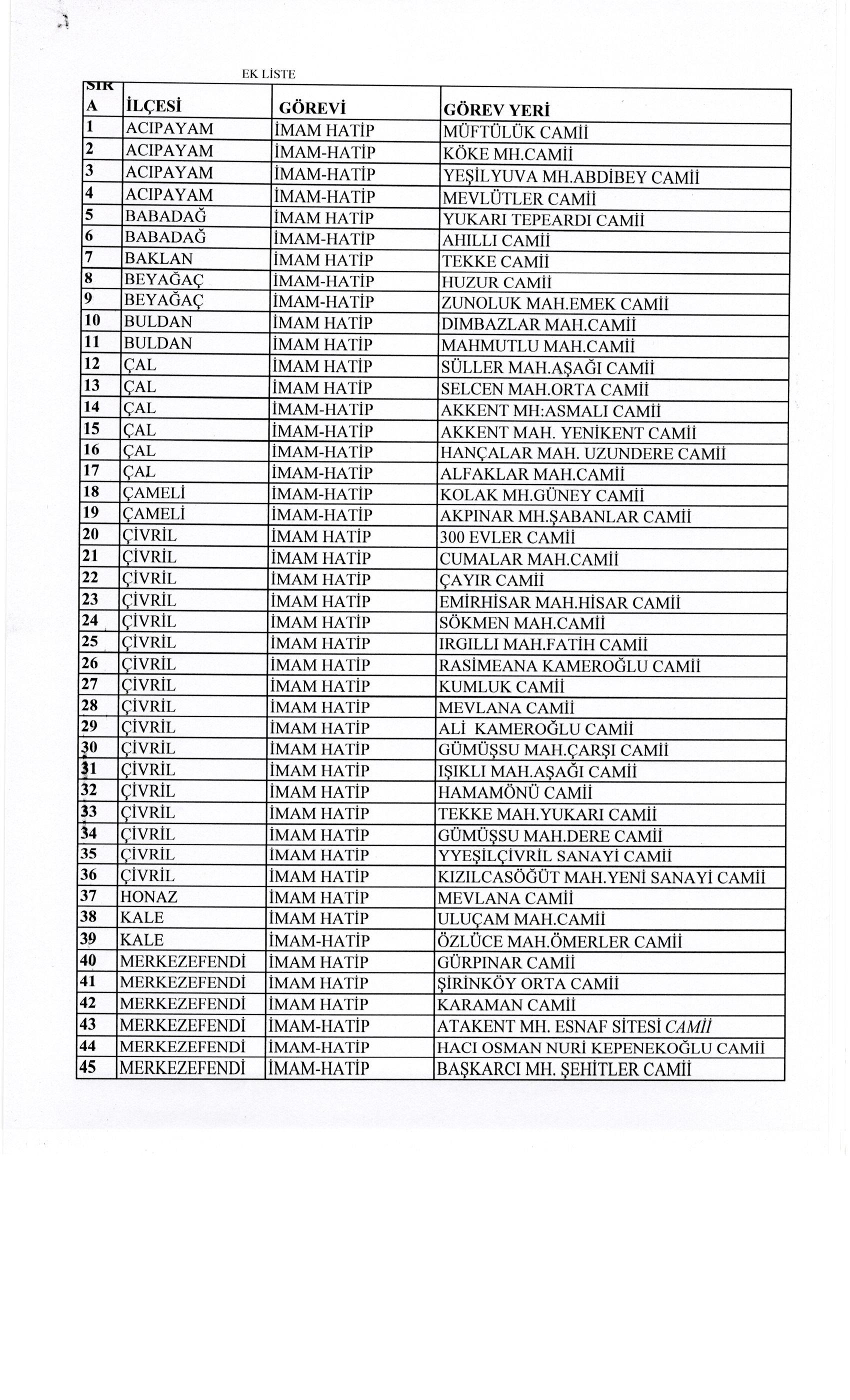 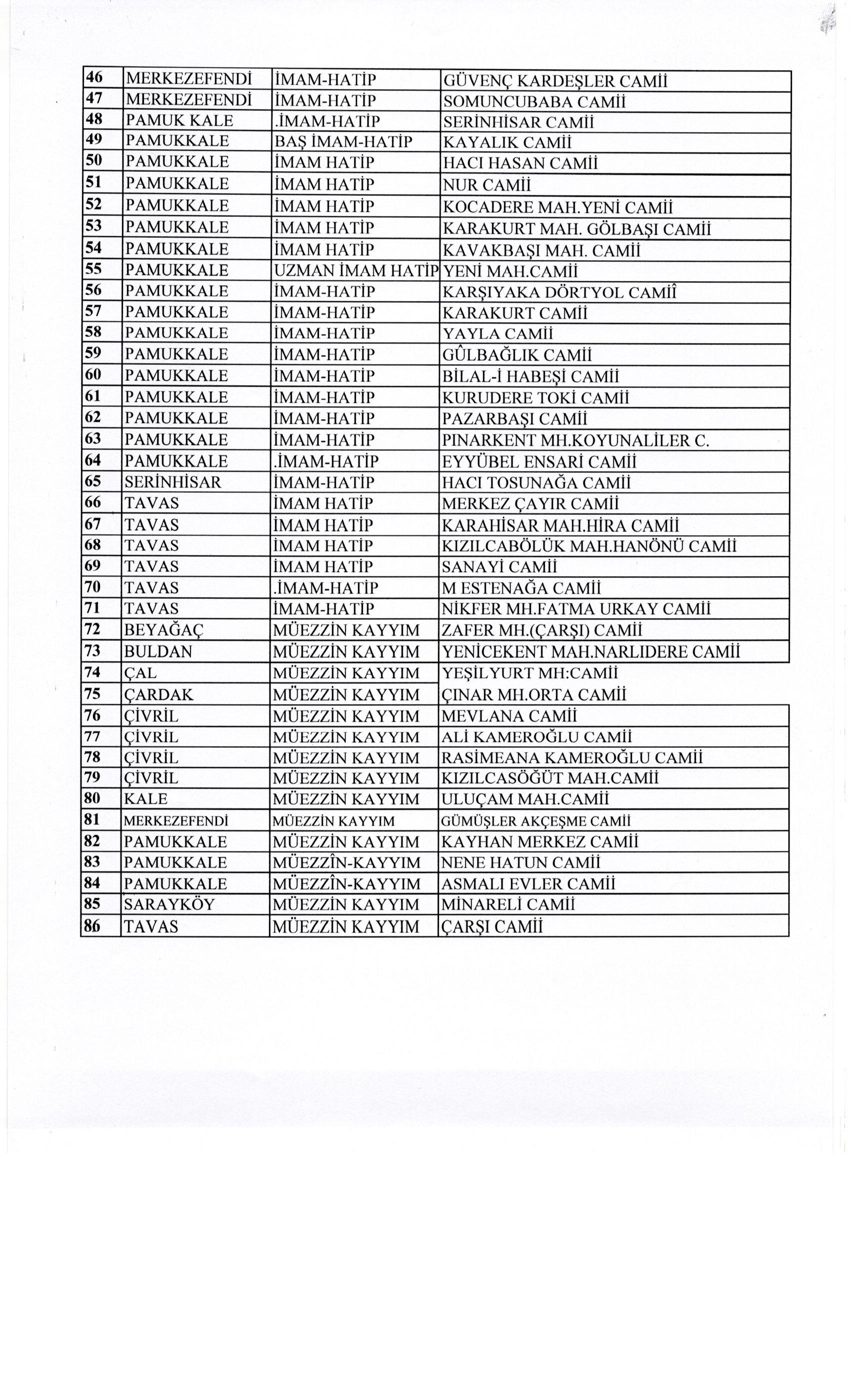 